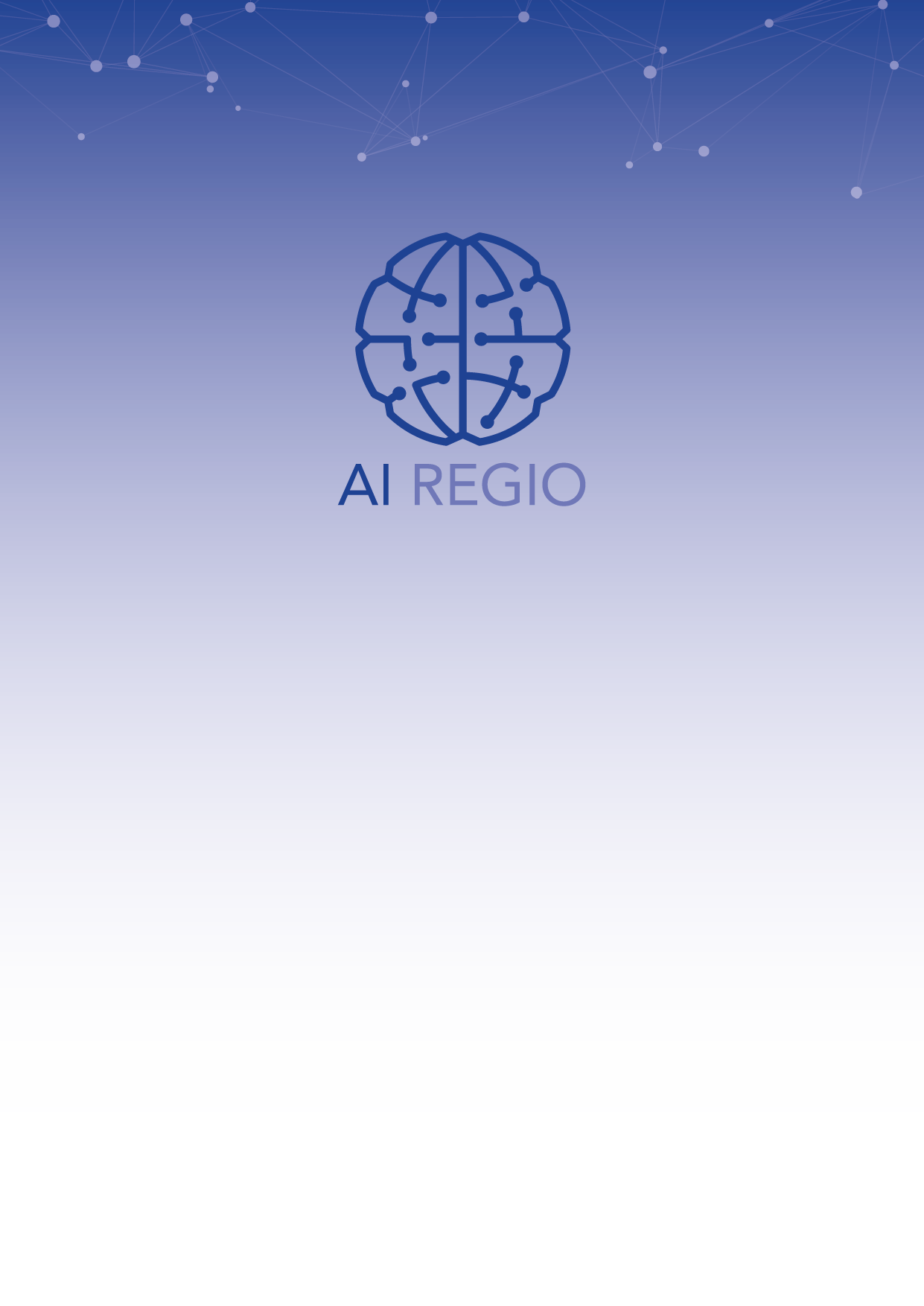 Technical ExcellenceIndicative number of pages: 3 pagesObjectives of the experiment Describe the objectives of the experiment in a SMART manner: Specific, Measurable, Achievable, Realistic, and Timely.Indicate how the experiment objectives are aligned with the AI REGIO open call objectives. Experiment overviewDescribe the main concept, including sector, technology and geographical location.Scientific and Technological Excellence Describe the innovative nature of the experiment.Identify the novel concepts and approaches as well as their added value to the state-of-the-art.Explain the implementation and adequate usage of the technologies involved.Describe the challenges that the experiment intends to address and indicate how it will improve the current processes, products or services of the SME. Specify starting and ending TRL levels.Present a draft of the architecture based on the StreamPipes orchestration and further connections with the outside world (open source API based on existing standards like gRPC4).ImpactIndicative number of pages: 3 pagesExpected impact on the SME Explain the contribution of the experiment to increase the digitalisation level of the SME. Technological, economic and commercial impacts foreseen. Include KPIs.Expected impact on the DIHExplain the contribution of the experiment to the goals of the DIH.Dissemination and exploitation planPresent the dissemination activity plan. Present an exploitation model for the application experiment including ownership of results (IPR), if applicable.Cross-border activitiesDescribe the cross-border activities of the experiment, if any.ImplementationIndicative number of pages: 4 pages, including tablesWork Plan Provide the work plan and tasks including a Gantt diagram and description of work package.Work packageDescribe all the activities to be implemented in the experiment using the following table for each work package:Budget of the experimentProvide an explanation of the costs for the experiment.Consortium presentationDescribe the SME, DIH and ICT solution provider/RTO (if applicable), the teams, infrastructures and experience. Demonstrate that the partners possess the required competence to implement the project.Explain the adequateness of the consortium members.Detail the role of each partner in the experiment.Describe the DIH, particularly the service provided to implement the experiment.Work Package: Task nameTask(s) description: Describe the tasks to be carried outRole: Role of each partnerMilestone(s): Milestone short description (Month XX)Deliverable(s): Deliverable short description, related to the milestones (Month XX)